All event documentation must be kept by the Business Area for 8 years for review/audit purposes. Please forward this completed form, after it has been approved by your area, to whs@flinders.edu.au and security@flinders.edu.au (and ServiceOne requests for each service required). Refer to the event safety procedures and manual for more details on timeframes, roles and running an event.Event Name: Event Description: Person Completing 	 Date completed: Event Organiser(s): Expected attendance: 	(if unsure please provide a range estimate)Type of Event (if not listed, choose 'Other' and specify)Event Stakeholders (i.e. people who are involved, interact or have an interest in the event) Tick if using contractors / caterers/ performers / entertainersContractor registration refers to the process of registering with the University by providing WHS documentation to prove work will be conducted safely. For information on contractor registration and induction please view the contractor safety information. Contractor documentation and inductions need to be up-to-date. Tick if vendors / stall holders / exhibitors are setting up at this eventOther general event issues to consider as part of the overall event preparation include:General security and crowd controlUniversity Security (or site security where University Security is not available for remote sites) needs to be advised and given relevant documents about the event for security review, including any crowd control, parking or traffic management.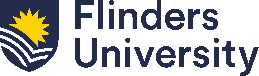 Before commencing, please see the reference page (last page) for a description of the risk assessment process and the risk assessment matrix.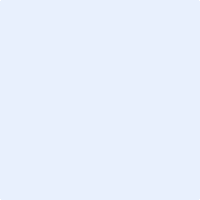 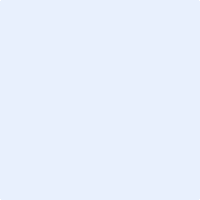 ADDITIONAL INFORMATION:Does this event require any of the following documentation?	If STATUS is 'Yes' please provide approval/permit reference details/number and date for each document.2. Have Safe Work Procedures been developed for this project/task/protocol?  Yes  	No  	If YES, please enter document reference details at the top of the page.Review the risk measured, and the controls, then please select one of the following:The assessment reveals that the potential risk to health and safety from the use of the event is not currently significant.	The assessment reveals that the potential risk to health and safety from the use of the event is significant. However controls are in place that reduce risk as low as is reasonably practicable.	Copy and paste subsequent rows as required to keep the lists and date fields.To be completed by SupervisorReview of control measuresI am satisfied that appropriate controls are in place and the risk level is as low as reasonably practicable – Yes	 	*No	 (*if No, you must do another Risk Assessment.)Are there factors such as high risk and significant impact on the University which may occur for this event, or Senior Management approval is otherwise required? Yes	 	*No	(*if Yes, College/Portfolio Senior Management needs to approve the event.)Purpose of this Event Safety Assessment:to bring together the assessment of all risks associated with the conduct of an event and related activities, and to identify the controls required to minimise those risks:Consider the use of any contracted services, hazardous chemicals and plant/equipment in the process and the environment and manner in which it is conducted.Cross reference all relevant Activity, Hazardous Chemical or Plant Risk Assessments, and include approval/permit references where applicable.Risk MatrixSee WHS Risk Management Procedure for further detailsEvent Dates (if the event is repeated, copy and paste subsequent rows as required to keep the lists and date fields.)Event Dates (if the event is repeated, copy and paste subsequent rows as required to keep the lists and date fields.)Event Dates (if the event is repeated, copy and paste subsequent rows as required to keep the lists and date fields.)Event Dates (if the event is repeated, copy and paste subsequent rows as required to keep the lists and date fields.)Event Dates (if the event is repeated, copy and paste subsequent rows as required to keep the lists and date fields.)Event Dates (if the event is repeated, copy and paste subsequent rows as required to keep the lists and date fields.)Event Dates (if the event is repeated, copy and paste subsequent rows as required to keep the lists and date fields.)Event Dates (if the event is repeated, copy and paste subsequent rows as required to keep the lists and date fields.)StartStartEndEndEndVenueVenueNo.DateTimeDateTimeLocation(s) / Facility / RoomsLocation(s) / Facility / RoomsVenue Type123Open DaysO' Week / O' FiestaCommunity EventPublic lecture / SeminarGraduationConferenceSchool visit / Campus tourOrientationExhibitionSports / ClubFestival / Fair / ExpoNetworkingBarbecueMarketing FunctionAwards nightExternal (non-Flinders)Other (please specify)OrganisersWHS staffEvent WorkersMarketing and EventsVolunteersFlinders University Student AssociationMaintenance / Campus PresentationFlinders LivingSecurity / ParkingLocal Council (i.e. BBQs, food services)Contractors / Caterers / Performers / EntertainersEmergency Services (i.e. Police, Fire Service)University InsuranceBuilding owner / other tenantsWardens / First Aid OfficersLocal Neighbourhood (i.e. noise)StaffPublicStudentsFlinders / Sports / Student ClubsIDS (i.e. audio / visual, computer support)Venue OwnerOther (please specify)Event Planning CommitteeEvent Planning CommitteeEvent Planning CommitteeEvent Planning CommitteeNo.Member's NamePositionContact #123Key Event WorkersKey Event WorkersKey Event WorkersKey Event WorkersNo.Person's NameRoleContact #1 Emergency Plan Contact2 First Aid Contact3Contractors / Caterers / Performers / EntertainersContractors / Caterers / Performers / EntertainersContractors / Caterers / Performers / EntertainersContractors / Caterers / Performers / EntertainersNo.Registration Status?Contact NameCompany NameWork TypeWork Performed / ActivityContact#123Vendor / exhibitor general information (including stall owner names)Vendor / exhibitor general information (including stall owner names)Vendor / exhibitor general information (including stall owner names)Vendor / exhibitor general information (including stall owner names)Vendor / exhibitor general information (including stall owner names)Vendor / exhibitor general information (including stall owner names)No.Vendor / Exhibitor NameVendor / Stall TypeContact PhoneVendor / Stall TypeComments123Additional security requirements:(box expands as needed)Communication channels between partiesCommunication channels between partiesCommunication channels between partiesConsider site maps of the event area, any changes to the area used (i.e. access / egress blocked off?) How is communication maintained (i.e. mobile phone, walkie talkies)?Are there any specific communication processes in place (i.e. lost child process)?Consider site maps of the event area, any changes to the area used (i.e. access / egress blocked off?) How is communication maintained (i.e. mobile phone, walkie talkies)?Are there any specific communication processes in place (i.e. lost child process)?Consider site maps of the event area, any changes to the area used (i.e. access / egress blocked off?) How is communication maintained (i.e. mobile phone, walkie talkies)?Are there any specific communication processes in place (i.e. lost child process)?Communication details:(box expands as needed)Contingency PlanA contingency plan needs to be in place in the event of an incident or other issue preventing the event running safely (i.e. bad weather, venue not available). Consider contact person, stakeholders, reporting process (when and who makes the call to change or cancel the event), modification to event venue or changes to activities no longer availableProvide additional documentation as required.A contingency plan needs to be in place in the event of an incident or other issue preventing the event running safely (i.e. bad weather, venue not available). Consider contact person, stakeholders, reporting process (when and who makes the call to change or cancel the event), modification to event venue or changes to activities no longer availableProvide additional documentation as required.A contingency plan needs to be in place in the event of an incident or other issue preventing the event running safely (i.e. bad weather, venue not available). Consider contact person, stakeholders, reporting process (when and who makes the call to change or cancel the event), modification to event venue or changes to activities no longer availableProvide additional documentation as required.Note: The box below expands to include as much detail as neededNote: The box below expands to include as much detail as neededNote: The box below expands to include as much detail as neededContingency plan details:(box expands as needed)Other detailsOther detailsOther detailsIf there are details not already covered, please include the details in the expanding box below.If there are details not already covered, please include the details in the expanding box below.If there are details not already covered, please include the details in the expanding box below.Other relevant details:(box expands as needed)Event Risk Assessment NoDocument ReferencesBusiness AreaLocation(s)Event Activity/TasksAssessed by Name(s)Last ReviewedArea / Unit Manager emailSTATUSApproval/permit reference details/numberDateAlcohol licence / permitAmusement structuresHigh Risk Work permits (i.e. work at heights)Other permits/certifications/licencesDetails: Details: Details: Other mandatory documentationDetails: Details: Details: Identified HazardsIdentified HazardsIdentified HazardsIdentified HazardsRisk AssessmentRisk AssessmentRisk Rating(see matrix)Required Controls (consider control hierarchy)Residual riskResidual riskResidual riskImplementationNo.Hazard TypeHazard Description promptsComment/Specific DetailsConsequenceLikelihoodRisk Rating(see matrix)Required Controls (consider control hierarchy)ConsequenceLikelihoodRisk Measure (see matrix)Date Controls Implemented123456789Supervisor signature:Date: Senior Management signature:Date: ConsequenceLikelihoodLikelihoodLikelihoodLikelihoodLikelihoodConsequenceVery likelyLikelyPossibleUnlikelyHighlyunlikelyCatastrophicExtremeHighHighHighMediumMajor injuryHighHighHighMediumMediumMinor injuryHighMediumMediumMediumMediumFirst aidMediumMediumMediumLowLowNegligibleMediumMediumLowLowLowControl HierarchyControl HierarchyEliminationRemove hazardSubstitutionUse a less hazardous alternativeIsolationEg Restrict access, use in a closed container, fume cabinetEngineeringEg Trolleys to move loads, guards on machinery, fume cupboardAdministrationEg Training, Safe Work Procedure, signagePPE - Personal Protective EquipmentEg Gloves, respirator, safety glasses